INVITATIONDear shooting friends,It is our pleasure to invite you to take part in the International Competition “Grand Prix Wrocławia 
i Dolnego Śląska” from 05th February to 11th February 2019, Wrocław in Poland. Competitions will be held in the Shooting Sport Center in Military Sport Club “ŚLĄSK” in Wroclaw, Poland.GENERAL INFORMATIONOrganizer:		   Dolnośląski Związek Strzelectwa SportowegoSekcja Strzelecka WKS “Śląsk”52-018 Wrocław, ul. Świątnicka 36 Tel./fax 0048713425455 email: dzss@interia.plShooting events – categories: 	3 Position Men, 3 Position Women, Prone 60 OPEN /Men, Women/,				 	Air Rifle Women, Air Rifle Men, MIX Air Rifle				 	Sport Pistol Women, Air Pistol Women.Preliminary program:		Entry fee:	30,- EUR per shooter per eventAccommodation:At the Shooting rangeAll rates are calculated per person / per nightSingle room 40,- EUR breakfast included in the price Double room 50,- EUR breakfast included in the priceContact: pawelkedzior13@wp.pl Payment:All payment can be paid upon arrival to the Organising Committee in cash only (EUR/euros).Transportation: Please indicate by which means of transport you will arrive in Wroclaw. Pick up service will be made at Wroclaw Airport to the shooting range/airport. Airport - Shooting range - Airport the cost is 10,- EUR/ person.MEANS OF TRANSPORTThe local transportation between Shooting range and hotel Yes 	  No Car					Flight				Train	Flight informationTransportation from airport/range/airport    Yes	  NoDeadlines:			Preliminary Entry Form	before 8thJanuary 2019Final Entry Form		before 22ndJanuary 2019Hotel Reservation Form	before 22ndJanuary 2019Registration:			Dolnośląski Związek Strzelectwa SportowegoSekcja Strzelecka WKS “Śląsk”52-018 Wrocław, ul. Świątnicka 36 Tel./fax 0048713425455 email: dzss@interia.plGun storage will be available at the shooting range. Other question can be forwarded to the Organising Committee in Wroclaw:Mr. Robert Pietruch email: dzss@interia.pl			Tel./Fax 0048 71 3425455						Organising Committee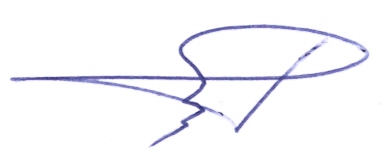 						       Robert PietruchPRELIMINARY ENTRY FORMRegistration:			Dolnośląski Związek Strzelectwa Sportowego	WKS “Śląsk” Sekcja Strzelecka52-018 Wrocław, ul. Świątnicka 36tel./fax: 0048713425455, e-mail: dzss@interia.plFederation:			………………………………………………………………….. Address:			………………………………………………………………….. Contact person:		………………………………………………………………….. e-mail, Tel./Fax:		………………………………………………………………….. Date:	  …………………………				Signature:…………………………Organizer:		   Dolnośląski Związek Strzelectwa SportowegoWKS “Śląsk”Sekcja Strzelecka52-018 Wrocław, ul. Świątnicka 36 Tel./fax 0048713425455 or e-mail: dzss@interia.plDate:	…………………………					Signature:…………………………NOTE: IMPORT OF WEAPON AND AMMUNITIONAll nations that do not belong to the European Union must apply for the weapon and ammunition import permit in Polish Embassy/Consulate in their country.FINAL ENTRY FORMe-mail: dzss@interia.plFederation:	………………………………………………………………………………………………………….. HOTEL RESERVATION FORMDate:	…………………………					Signature:…………………………Competition programmeVictory Ceremony immediately after each final		05.02.2019Arrival of delegations06.02.2019Official training, Technical meeting07.02. 20193 Position Men, 3 Position WomenAir Pistol Women08.02. 2019Air Rifle Men, Air Rifle WomenSport Pistol Women09.02. 20193 Position Men, 3 Position WomenSport Pistol Women – precision10.02. 2019Prone 60 OPEN /Men, Women/ Air Rifle MIXSport Pistol Women – rapid11.02. 2019Departure of delegationsArrivalDepartureDateTimeFlight n°DateTimeFlight n°FromPerson(s)FromPerson(s)MenWomenMIX3 Position Prone 60 OPENAir Rifle MenAir Rifle WomenAir Rifle MIXAir Pistol WomenSport Pistol WomenMenWomenTotalShootersCoachesOthersTotalFIREARMS DECLARATIONName of federationNationContactSurname, NameCaliberGunManufakturerNumberAmmunitionSurname, NameSEXProne 60 OPEN3 Position MenAir rifle Men3 Position WomenAir Rifle WomenAir Pistol WomenSport Pistol Women1.2.3.4.5.6.7.8.9.10.SexFAMILY NAME                                       (Please use CAPITAL Letters)First NameYear of BirthAir Rifle MIXTEAM NAMESexFAMILY NAME                                       (Please use CAPITAL Letters)First NameYear of BirthAir Rifle MIXTEAM NAMEWomenMenWomenMenWomenMenWomenMenWomenMenMenWomenTotalShootersCoachesOthersTotal05.02.201905.02.201905.02.201905.02.201905.02.2019Arrival of delegations06.02.201906.02.201906.02.201906.02.201906.02.20199.00 – 17.00Official training17.00Technical meeting07.02.201907.02.201907.02.201907.02.2019Finals50 m 3 Position Men 3 Position Women 10 m Air Pistol Women08.02.201908.02.201908.02.201908.02.201908.02.201910 mAir Rifle WomenAir Rifle Men25 m Sport Pistol Women09.02.2019 09.02.2019 09.02.2019 09.02.2019 09.02.2019 50 m3 Position Men 3 Position Women 25 m Sport Pistol Women - precision10.02.2019 10.02.2019 10.02.2019 10.02.2019 10.02.2019 50 mProne 60 OPEN /Men, Women/ 10 mMIX Air Rifle  25 mSport Pistol Women - rapid11.02.201911.02.201911.02.201911.02.201911.02.2019Departure of delegationsAdress:Adress:Adress:Dolnośląski Związek Strzelectwa Sportowego Sekcja Strzelecka WKS „Śląsk”52-018 Wrocław, ul. Świątnicka 36tel./fax 0048713425455e-mail: dzss@interia.plDolnośląski Związek Strzelectwa Sportowego Sekcja Strzelecka WKS „Śląsk”52-018 Wrocław, ul. Świątnicka 36tel./fax 0048713425455e-mail: dzss@interia.pl